HOUSEHOLD QUESTIONNAIRE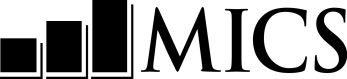 Name and year of surveyHOUSEHOLD QUESTIONNAIREName and year of surveyHOUSEHOLD QUESTIONNAIREName and year of surveyHOUSEHOLD QUESTIONNAIREName and year of surveyHOUSEHOLD QUESTIONNAIREName and year of surveyHOUSEHOLD QUESTIONNAIREName and year of survey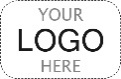 household information panelhousehold information panelhousehold information panelHHHHHHHH1. Cluster number:	___ ___ ___HH1. Cluster number:	___ ___ ___HH2. Household number:	___ ___HH2. Household number:	___ ___HH2. Household number:	___ ___HH2. Household number:	___ ___HH3. Interviewer name and number:Name 	 ___ ___ ___HH3. Interviewer name and number:Name 	 ___ ___ ___HH4. Supervisor name and number:Name 	 ___ ___ ___HH4. Supervisor name and number:Name 	 ___ ___ ___HH4. Supervisor name and number:Name 	 ___ ___ ___HH4. Supervisor name and number:Name 	 ___ ___ ___HH5. Day / Month / Year of interview:___ ___ /___ ___ /   2     0     2   ___HH5. Day / Month / Year of interview:___ ___ /___ ___ /   2     0     2   ___HH6. Area:HH6. Area:Urban	1Rural	2Urban	1Rural	2HH7. Region name and number:Name 	 ___ ___HH7. Region name and number:Name 	 ___ ___HH7A. District name and number:NAME 	 ___ ___HH7A. District name and number:NAME 	 ___ ___HH7A. District name and number:NAME 	 ___ ___HH7A. District name and number:NAME 	 ___ ___HH8. Is the household selected for QUESTIONNAIRE FOR MEN?Yes	1No	2HH9. Is the household selected for WATER QUALITY TESTING QUESTIONNAIRE?Yes	1No	2HH10. Is the household selected for blank testing?HH10. Is the household selected for blank testing?Yes	1No	2Yes	1No	2Check that the respondent is a knowledgeable member of the household and at least 18 years old before proceeding. You may only interview a child age 15-17 if there is no adult member of the household or all adult members are incapacitated. You may not interview a child under age 15.Check that the respondent is a knowledgeable member of the household and at least 18 years old before proceeding. You may only interview a child age 15-17 if there is no adult member of the household or all adult members are incapacitated. You may not interview a child under age 15.HH11. Record the time.HH11. Record the time.Check that the respondent is a knowledgeable member of the household and at least 18 years old before proceeding. You may only interview a child age 15-17 if there is no adult member of the household or all adult members are incapacitated. You may not interview a child under age 15.Check that the respondent is a knowledgeable member of the household and at least 18 years old before proceeding. You may only interview a child age 15-17 if there is no adult member of the household or all adult members are incapacitated. You may not interview a child under age 15.HourS:		MinutesCheck that the respondent is a knowledgeable member of the household and at least 18 years old before proceeding. You may only interview a child age 15-17 if there is no adult member of the household or all adult members are incapacitated. You may not interview a child under age 15.Check that the respondent is a knowledgeable member of the household and at least 18 years old before proceeding. You may only interview a child age 15-17 if there is no adult member of the household or all adult members are incapacitated. You may not interview a child under age 15.__ __:		__ __HH12. Hello, my name is (your name). We are from National Statistical Office. We are conducting a survey about the situation of children, families, and households.This interview usually takes about number minutes. Participation in this survey is voluntary. No payment or incentive will be given to you or your family members for answering these questions. However, the information gathered will be very helpful for the government and the general public to better understand the situation and needs of the population.Please know that all the information you share during the interview will remain strictly confidential and anonymous. No information about you or your household will be made publicly available. We will only produce information about the general population.Should you feel uncomfortable about any questions and not wish to answer, just let me know and we can skip the question. Also, if you wish to stop the interview at any point just let me know. If at any time you have any complaints or concerns about this survey, please use the information on this card to contact organisation name. May I start the interview?HH12. Hello, my name is (your name). We are from National Statistical Office. We are conducting a survey about the situation of children, families, and households.This interview usually takes about number minutes. Participation in this survey is voluntary. No payment or incentive will be given to you or your family members for answering these questions. However, the information gathered will be very helpful for the government and the general public to better understand the situation and needs of the population.Please know that all the information you share during the interview will remain strictly confidential and anonymous. No information about you or your household will be made publicly available. We will only produce information about the general population.Should you feel uncomfortable about any questions and not wish to answer, just let me know and we can skip the question. Also, if you wish to stop the interview at any point just let me know. If at any time you have any complaints or concerns about this survey, please use the information on this card to contact organisation name. May I start the interview?HH12. Hello, my name is (your name). We are from National Statistical Office. We are conducting a survey about the situation of children, families, and households.This interview usually takes about number minutes. Participation in this survey is voluntary. No payment or incentive will be given to you or your family members for answering these questions. However, the information gathered will be very helpful for the government and the general public to better understand the situation and needs of the population.Please know that all the information you share during the interview will remain strictly confidential and anonymous. No information about you or your household will be made publicly available. We will only produce information about the general population.Should you feel uncomfortable about any questions and not wish to answer, just let me know and we can skip the question. Also, if you wish to stop the interview at any point just let me know. If at any time you have any complaints or concerns about this survey, please use the information on this card to contact organisation name. May I start the interview?HH12. Hello, my name is (your name). We are from National Statistical Office. We are conducting a survey about the situation of children, families, and households.This interview usually takes about number minutes. Participation in this survey is voluntary. No payment or incentive will be given to you or your family members for answering these questions. However, the information gathered will be very helpful for the government and the general public to better understand the situation and needs of the population.Please know that all the information you share during the interview will remain strictly confidential and anonymous. No information about you or your household will be made publicly available. We will only produce information about the general population.Should you feel uncomfortable about any questions and not wish to answer, just let me know and we can skip the question. Also, if you wish to stop the interview at any point just let me know. If at any time you have any complaints or concerns about this survey, please use the information on this card to contact organisation name. May I start the interview?Yes	1No / NOT ASKED	21ðList of Household Members2ðHH461ðList of Household Members2ðHH461ðList of Household Members2ðHH46list of household members	HLlist of household members	HLlist of household members	HLlist of household members	HLlist of household members	HLlist of household members	HLlist of household members	HLlist of household members	HLlist of household members	HLlist of household members	HLlist of household members	HLlist of household members	HLlist of household members	HLlist of household members	HLlist of household members	HLlist of household members	HLlist of household members	HLlist of household members	HLlist of household members	HLlist of household members	HLlist of household members	HLlist of household members	HLlist of household members	HLlist of household members	HLFirst complete HL2-HL4 vertically for all household members, starting with the head of the household. Once HL2-HL4 are complete for all members, make sure to probe for additional members: Those that are not currently at home, any infants or small children and any others who may not be family (such as servants, friends) but who usually live in the household. 	Then, ask questions HL5-HL20 for each member one at a time. If additional questionnaires are used, indicate by ticking this box:	oFirst complete HL2-HL4 vertically for all household members, starting with the head of the household. Once HL2-HL4 are complete for all members, make sure to probe for additional members: Those that are not currently at home, any infants or small children and any others who may not be family (such as servants, friends) but who usually live in the household. 	Then, ask questions HL5-HL20 for each member one at a time. If additional questionnaires are used, indicate by ticking this box:	oFirst complete HL2-HL4 vertically for all household members, starting with the head of the household. Once HL2-HL4 are complete for all members, make sure to probe for additional members: Those that are not currently at home, any infants or small children and any others who may not be family (such as servants, friends) but who usually live in the household. 	Then, ask questions HL5-HL20 for each member one at a time. If additional questionnaires are used, indicate by ticking this box:	oFirst complete HL2-HL4 vertically for all household members, starting with the head of the household. Once HL2-HL4 are complete for all members, make sure to probe for additional members: Those that are not currently at home, any infants or small children and any others who may not be family (such as servants, friends) but who usually live in the household. 	Then, ask questions HL5-HL20 for each member one at a time. If additional questionnaires are used, indicate by ticking this box:	oFirst complete HL2-HL4 vertically for all household members, starting with the head of the household. Once HL2-HL4 are complete for all members, make sure to probe for additional members: Those that are not currently at home, any infants or small children and any others who may not be family (such as servants, friends) but who usually live in the household. 	Then, ask questions HL5-HL20 for each member one at a time. If additional questionnaires are used, indicate by ticking this box:	oFirst complete HL2-HL4 vertically for all household members, starting with the head of the household. Once HL2-HL4 are complete for all members, make sure to probe for additional members: Those that are not currently at home, any infants or small children and any others who may not be family (such as servants, friends) but who usually live in the household. 	Then, ask questions HL5-HL20 for each member one at a time. If additional questionnaires are used, indicate by ticking this box:	oFirst complete HL2-HL4 vertically for all household members, starting with the head of the household. Once HL2-HL4 are complete for all members, make sure to probe for additional members: Those that are not currently at home, any infants or small children and any others who may not be family (such as servants, friends) but who usually live in the household. 	Then, ask questions HL5-HL20 for each member one at a time. If additional questionnaires are used, indicate by ticking this box:	oFirst complete HL2-HL4 vertically for all household members, starting with the head of the household. Once HL2-HL4 are complete for all members, make sure to probe for additional members: Those that are not currently at home, any infants or small children and any others who may not be family (such as servants, friends) but who usually live in the household. 	Then, ask questions HL5-HL20 for each member one at a time. If additional questionnaires are used, indicate by ticking this box:	oFirst complete HL2-HL4 vertically for all household members, starting with the head of the household. Once HL2-HL4 are complete for all members, make sure to probe for additional members: Those that are not currently at home, any infants or small children and any others who may not be family (such as servants, friends) but who usually live in the household. 	Then, ask questions HL5-HL20 for each member one at a time. If additional questionnaires are used, indicate by ticking this box:	oFirst complete HL2-HL4 vertically for all household members, starting with the head of the household. Once HL2-HL4 are complete for all members, make sure to probe for additional members: Those that are not currently at home, any infants or small children and any others who may not be family (such as servants, friends) but who usually live in the household. 	Then, ask questions HL5-HL20 for each member one at a time. If additional questionnaires are used, indicate by ticking this box:	oFirst complete HL2-HL4 vertically for all household members, starting with the head of the household. Once HL2-HL4 are complete for all members, make sure to probe for additional members: Those that are not currently at home, any infants or small children and any others who may not be family (such as servants, friends) but who usually live in the household. 	Then, ask questions HL5-HL20 for each member one at a time. If additional questionnaires are used, indicate by ticking this box:	oFirst complete HL2-HL4 vertically for all household members, starting with the head of the household. Once HL2-HL4 are complete for all members, make sure to probe for additional members: Those that are not currently at home, any infants or small children and any others who may not be family (such as servants, friends) but who usually live in the household. 	Then, ask questions HL5-HL20 for each member one at a time. If additional questionnaires are used, indicate by ticking this box:	oFirst complete HL2-HL4 vertically for all household members, starting with the head of the household. Once HL2-HL4 are complete for all members, make sure to probe for additional members: Those that are not currently at home, any infants or small children and any others who may not be family (such as servants, friends) but who usually live in the household. 	Then, ask questions HL5-HL20 for each member one at a time. If additional questionnaires are used, indicate by ticking this box:	oFirst complete HL2-HL4 vertically for all household members, starting with the head of the household. Once HL2-HL4 are complete for all members, make sure to probe for additional members: Those that are not currently at home, any infants or small children and any others who may not be family (such as servants, friends) but who usually live in the household. 	Then, ask questions HL5-HL20 for each member one at a time. If additional questionnaires are used, indicate by ticking this box:	oFirst complete HL2-HL4 vertically for all household members, starting with the head of the household. Once HL2-HL4 are complete for all members, make sure to probe for additional members: Those that are not currently at home, any infants or small children and any others who may not be family (such as servants, friends) but who usually live in the household. 	Then, ask questions HL5-HL20 for each member one at a time. If additional questionnaires are used, indicate by ticking this box:	oFirst complete HL2-HL4 vertically for all household members, starting with the head of the household. Once HL2-HL4 are complete for all members, make sure to probe for additional members: Those that are not currently at home, any infants or small children and any others who may not be family (such as servants, friends) but who usually live in the household. 	Then, ask questions HL5-HL20 for each member one at a time. If additional questionnaires are used, indicate by ticking this box:	oFirst complete HL2-HL4 vertically for all household members, starting with the head of the household. Once HL2-HL4 are complete for all members, make sure to probe for additional members: Those that are not currently at home, any infants or small children and any others who may not be family (such as servants, friends) but who usually live in the household. 	Then, ask questions HL5-HL20 for each member one at a time. If additional questionnaires are used, indicate by ticking this box:	oFirst complete HL2-HL4 vertically for all household members, starting with the head of the household. Once HL2-HL4 are complete for all members, make sure to probe for additional members: Those that are not currently at home, any infants or small children and any others who may not be family (such as servants, friends) but who usually live in the household. 	Then, ask questions HL5-HL20 for each member one at a time. If additional questionnaires are used, indicate by ticking this box:	oFirst complete HL2-HL4 vertically for all household members, starting with the head of the household. Once HL2-HL4 are complete for all members, make sure to probe for additional members: Those that are not currently at home, any infants or small children and any others who may not be family (such as servants, friends) but who usually live in the household. 	Then, ask questions HL5-HL20 for each member one at a time. If additional questionnaires are used, indicate by ticking this box:	oFirst complete HL2-HL4 vertically for all household members, starting with the head of the household. Once HL2-HL4 are complete for all members, make sure to probe for additional members: Those that are not currently at home, any infants or small children and any others who may not be family (such as servants, friends) but who usually live in the household. 	Then, ask questions HL5-HL20 for each member one at a time. If additional questionnaires are used, indicate by ticking this box:	oFirst complete HL2-HL4 vertically for all household members, starting with the head of the household. Once HL2-HL4 are complete for all members, make sure to probe for additional members: Those that are not currently at home, any infants or small children and any others who may not be family (such as servants, friends) but who usually live in the household. 	Then, ask questions HL5-HL20 for each member one at a time. If additional questionnaires are used, indicate by ticking this box:	oFirst complete HL2-HL4 vertically for all household members, starting with the head of the household. Once HL2-HL4 are complete for all members, make sure to probe for additional members: Those that are not currently at home, any infants or small children and any others who may not be family (such as servants, friends) but who usually live in the household. 	Then, ask questions HL5-HL20 for each member one at a time. If additional questionnaires are used, indicate by ticking this box:	oFirst complete HL2-HL4 vertically for all household members, starting with the head of the household. Once HL2-HL4 are complete for all members, make sure to probe for additional members: Those that are not currently at home, any infants or small children and any others who may not be family (such as servants, friends) but who usually live in the household. 	Then, ask questions HL5-HL20 for each member one at a time. If additional questionnaires are used, indicate by ticking this box:	oFirst complete HL2-HL4 vertically for all household members, starting with the head of the household. Once HL2-HL4 are complete for all members, make sure to probe for additional members: Those that are not currently at home, any infants or small children and any others who may not be family (such as servants, friends) but who usually live in the household. 	Then, ask questions HL5-HL20 for each member one at a time. If additional questionnaires are used, indicate by ticking this box:	oHL1. LinenumberHL2. First, please tell me the name of each person who usually lives here, starting with the head of the household.Probe for additional household members.HL2. First, please tell me the name of each person who usually lives here, starting with the head of the household.Probe for additional household members.HL3. What is the relationship of (name) to (name of the head of household)?HL4. Is (name) male or female?1 Male2 FemaleHL5. What is (name)’s date of birth?HL5. What is (name)’s date of birth?HL5. What is (name)’s date of birth?HL6. How old is (name)?Record in completed years.If age is 95 or above, record ‘95’.HL8. Record line number if woman and age 15-49.HL9. Record line number if man, age 15-49 and HH8 is yes.HL10. Record line number if age 0-4.HL11. Age 0-17?1 Yes2 Noø	Next LineHL11. Age 0-17?1 Yes2 Noø	Next LineHL12. Is (name)’s natural mother alive?1 Yes2 Noø	HL168 DKø	HL16HL13. Does (name)’s natural mother live in this household?1 Yes2 Noø	HL15HL14. Record the line number of mother and go to HL16.HL15. Where does (name)’s natural mother live?1 abroad2 In another household in the same region3 in another household in another region4 Institution in this country8 DKHL16. Is (name)’s natural father alive?1 Yes2 Noø	HL208 DKø	HL20HL16. Is (name)’s natural father alive?1 Yes2 Noø	HL208 DKø	HL20HL17. Does (name)’s natural father live in this household?1 Yes2 Noø	HL19HL18. Record the line number of father and go to HL20.HL19. Where does (name)’s natural father live?1 abroad2 In another household in the same region3 in another household in another region4 Institution in this country8 DKHL20. Copy the line number of mother from HL14. If blank, ask:Who is the primary caregiver of (name)?If ‘No one’ for a child age 15-17, record ‘90’.HL1. LinenumberHL2. First, please tell me the name of each person who usually lives here, starting with the head of the household.Probe for additional household members.HL2. First, please tell me the name of each person who usually lives here, starting with the head of the household.Probe for additional household members.HL3. What is the relationship of (name) to (name of the head of household)?HL4. Is (name) male or female?1 Male2 Female98 DK9998 DK9998 DKHL6. How old is (name)?Record in completed years.If age is 95 or above, record ‘95’.HL8. Record line number if woman and age 15-49.HL9. Record line number if man, age 15-49 and HH8 is yes.HL10. Record line number if age 0-4.HL11. Age 0-17?1 Yes2 Noø	Next LineHL11. Age 0-17?1 Yes2 Noø	Next LineHL12. Is (name)’s natural mother alive?1 Yes2 Noø	HL168 DKø	HL16HL13. Does (name)’s natural mother live in this household?1 Yes2 Noø	HL15HL14. Record the line number of mother and go to HL16.HL15. Where does (name)’s natural mother live?1 abroad2 In another household in the same region3 in another household in another region4 Institution in this country8 DKHL16. Is (name)’s natural father alive?1 Yes2 Noø	HL208 DKø	HL20HL16. Is (name)’s natural father alive?1 Yes2 Noø	HL208 DKø	HL20HL17. Does (name)’s natural father live in this household?1 Yes2 Noø	HL19HL18. Record the line number of father and go to HL20.HL19. Where does (name)’s natural father live?1 abroad2 In another household in the same region3 in another household in another region4 Institution in this country8 DKHL20. Copy the line number of mother from HL14. If blank, ask:Who is the primary caregiver of (name)?If ‘No one’ for a child age 15-17, record ‘90’.LineNameNameRelation*M    FMonthYearYearAgeW 15-49M 15-490-4y     ny     ny  n  dky     nMothery  n  dky  n  dky     nFather01 0    1 1    2__ ____ __ __ ____ __ __ ____  __0101011     21     21   2   81     2__  __1  2  3  4  81  2   81  2   81     2__  __1  2  3  4  8___  ___02__  __1    2__ ____ __ __ ____ __ __ ____  __0202021     21     21   2   81     2__  __1  2  3  4  81  2   81  2   81     2__  __1  2  3  4  8___  ___03__  __1    2__ ____ __ __ ____ __ __ ____  __0303031     21     21   2   81     2__  __1  2  3  4  81  2   81  2   81     2__  __1  2  3  4  8___  ___04__  __1    2__ ____ __ __ ____ __ __ ____  __0404041     21     21   2   81     2__  __1  2  3  4  81  2   81  2   81     2__  __1  2  3  4  8___  ___05__  __1    2__ ____ __ __ ____ __ __ ____  __0505051     21     21   2   81     2__  __1  2  3  4  81  2   81  2   81     2__  __1  2  3  4  8___  ___06__  __1    2__ ____ __ __ ____ __ __ ____  __0606061     21     21   2   81     2__  __1  2  3  4  81  2   81  2   81     2__  __1  2  3  4  8___  ___07__  __1    2__ ____ __ __ ____ __ __ ____  __0707071     21     21   2   81     2__  __1  2  3  4  81  2   81  2   81     2__  __1  2  3  4  8___  ___08__  __1    2__ ____ __ __ ____ __ __ ____  __0808081     21     21   2   81     2__  __1  2  3  4  81  2   81  2   81     2__  __1  2  3  4  8___  ___09__  __1    2__ ____ __ __ ____ __ __ ____  __0909091     21     21   2   81     2__  __1  2  3  4  81  2   81  2   81     2__  __1  2  3  4  8___  ___10__  __1    2__ ____ __ __ ____ __ __ ____  __1010101     21     21   2   81     2__  __1  2  3  4  81  2   81  2   81     2__  __1  2  3  4  8___  ___11__  __1    2__ ____ __ __ ____ __ __ ____  __1111111     21     21   2   81     2__  __1  2  3  4  81  2   81  2   81     2__  __1  2  3  4  8___  ___12__  __1    2__ ____ __ __ ____ __ __ ____  __1212121     21     21   2   81     2__  __1  2  3  4  81  2   81  2   81     2__  __1  2  3  4  8___  ___13__  __1    2__ ____ __ __ ____ __ __ ____  __1313131     21     21   2   81     2__  __1  2  3  4  81  2   81  2   81     2__  __1  2  3  4  8___  ___14__  __1    2__ ____ __ __ ____ __ __ ____  __1414141     21     21   2   81     2__  __1  2  3  4  81  2   81  2   81     2__  __1  2  3  4  8___  ___15__  __1    2__ ____ __ __ ____ __ __ ____  __1515151     21     21   2   81     2__  __1  2  3  4  81  2   81  2   81     2__  __1  2  3  4  8___  ___* Codes for HL3: Relationship to head of household:* Codes for HL3: Relationship to head of household:01 Head02 Spouse / Partner03 Son / Daughter04 Son-in-law / Daughter-In-Law01 Head02 Spouse / Partner03 Son / Daughter04 Son-in-law / Daughter-In-Law01 Head02 Spouse / Partner03 Son / Daughter04 Son-in-law / Daughter-In-Law01 Head02 Spouse / Partner03 Son / Daughter04 Son-in-law / Daughter-In-Law01 Head02 Spouse / Partner03 Son / Daughter04 Son-in-law / Daughter-In-Law05 Grandchild06 Parent07 Parent-In-Law08 Brother / Sister05 Grandchild06 Parent07 Parent-In-Law08 Brother / Sister05 Grandchild06 Parent07 Parent-In-Law08 Brother / Sister05 Grandchild06 Parent07 Parent-In-Law08 Brother / Sister05 Grandchild06 Parent07 Parent-In-Law08 Brother / Sister05 Grandchild06 Parent07 Parent-In-Law08 Brother / Sister09 Brother-in-law / Sister-In-Law10 Uncle/Aunt11 Niece / Nephew12 Other relative09 Brother-in-law / Sister-In-Law10 Uncle/Aunt11 Niece / Nephew12 Other relative09 Brother-in-law / Sister-In-Law10 Uncle/Aunt11 Niece / Nephew12 Other relative09 Brother-in-law / Sister-In-Law10 Uncle/Aunt11 Niece / Nephew12 Other relative09 Brother-in-law / Sister-In-Law10 Uncle/Aunt11 Niece / Nephew12 Other relative09 Brother-in-law / Sister-In-Law10 Uncle/Aunt11 Niece / Nephew12 Other relative13 Adopted / Foster / Stepchild14 Servant (Live-in)96 Other (Not related)98 DK13 Adopted / Foster / Stepchild14 Servant (Live-in)96 Other (Not related)98 DK13 Adopted / Foster / Stepchild14 Servant (Live-in)96 Other (Not related)98 DK13 Adopted / Foster / Stepchild14 Servant (Live-in)96 Other (Not related)98 DK13 Adopted / Foster / Stepchild14 Servant (Live-in)96 Other (Not related)98 DKEDUCATION: ATTAINMENT	EDEDUCATION: ATTAINMENT	EDEDUCATION: ATTAINMENT	EDEDUCATION: ATTAINMENT	EDEDUCATION: ATTAINMENT	EDEDUCATION: ATTAINMENT	EDEDUCATION: ATTAINMENT	EDEDUCATION: ATTAINMENT	EDEDUCATION: ATTAINMENT	EDEDUCATION: ATTAINMENT	EDEDUCATION: ATTAINMENT	EDEDUCATION: ATTAINMENT	EDEDUCATION: ATTAINMENT	EDEDUCATION: ATTAINMENT	EDEDUCATION: ATTAINMENT	EDEDUCATION: ATTAINMENT	EDEDUCATION: ATTAINMENT	EDEDUCATION: ATTAINMENT	EDEDUCATION: ATTAINMENT	EDEDUCATION: ATTAINMENT	EDEDUCATION: ATTAINMENT	EDED1. LinenumberED2. Name and age.Copy names and ages of all members of the household from HL2 and HL6 to below and to next page of the module.ED2. Name and age.Copy names and ages of all members of the household from HL2 and HL6 to below and to next page of the module.ED3. Age 3 or above?1 Yes2 NoøNext LineED3. Age 3 or above?1 Yes2 NoøNext LineED4. Has (name) ever attended school or any Early Childhood Education programme?1 Yes2 NoøNext LineED4. Has (name) ever attended school or any Early Childhood Education programme?1 Yes2 NoøNext LineED5. What is the highest level and grade or year of school (name) has ever attended?ED5. What is the highest level and grade or year of school (name) has ever attended?ED5. What is the highest level and grade or year of school (name) has ever attended?ED5. What is the highest level and grade or year of school (name) has ever attended?ED5. What is the highest level and grade or year of school (name) has ever attended?ED5. What is the highest level and grade or year of school (name) has ever attended?ED5. What is the highest level and grade or year of school (name) has ever attended?ED6. Did (name) ever complete that (grade/year)?1 Yes2 No8 DKED6. Did (name) ever complete that (grade/year)?1 Yes2 No8 DKED6. Did (name) ever complete that (grade/year)?1 Yes2 No8 DKED7. Age 3-24?1 Yes2 NoøNext LineED7. Age 3-24?1 Yes2 NoøNext LineED8. Check ED4: Ever attended school or ECE?1 Yes2 NoøNext LineED8. Check ED4: Ever attended school or ECE?1 Yes2 NoøNext LineED1. LinenumberED2. Name and age.Copy names and ages of all members of the household from HL2 and HL6 to below and to next page of the module.ED2. Name and age.Copy names and ages of all members of the household from HL2 and HL6 to below and to next page of the module.ED3. Age 3 or above?1 Yes2 NoøNext LineED3. Age 3 or above?1 Yes2 NoøNext LineED4. Has (name) ever attended school or any Early Childhood Education programme?1 Yes2 NoøNext LineED4. Has (name) ever attended school or any Early Childhood Education programme?1 Yes2 NoøNext LineLevel:0 ECEø	ED71 Primary2 Lower Secondary3 Upper Secondary4 Higher8 DKLevel:0 ECEø	ED71 Primary2 Lower Secondary3 Upper Secondary4 Higher8 DKLevel:0 ECEø	ED71 Primary2 Lower Secondary3 Upper Secondary4 Higher8 DKLevel:0 ECEø	ED71 Primary2 Lower Secondary3 Upper Secondary4 Higher8 DKLevel:0 ECEø	ED71 Primary2 Lower Secondary3 Upper Secondary4 Higher8 DKLevel:0 ECEø	ED71 Primary2 Lower Secondary3 Upper Secondary4 Higher8 DKGrade/Year:98 DKø	ED7ED6. Did (name) ever complete that (grade/year)?1 Yes2 No8 DKED6. Did (name) ever complete that (grade/year)?1 Yes2 No8 DKED6. Did (name) ever complete that (grade/year)?1 Yes2 No8 DKED7. Age 3-24?1 Yes2 NoøNext LineED7. Age 3-24?1 Yes2 NoøNext LineED8. Check ED4: Ever attended school or ECE?1 Yes2 NoøNext LineED8. Check ED4: Ever attended school or ECE?1 Yes2 NoøNext LineLineNameAgeYesNoYesNoLevelLevelLevelLevelLevelLevelGrade/YearYNDKYesNoYesNo01___ ___1212012348___  ___128121202___ ___1212012348___  ___128121203___ ___1212012348___  ___128121204___ ___1212012348___  ___128121205___ ___1212012348___  ___128121206___ ___1212012348___  ___128121207___ ___1212012348___  ___128121208___ ___1212012348___  ___128121209___ ___1212012348___  ___128121210___ ___1212012348___  ___128121211___ ___1212012348___  ___128121212___ ___1212012348___  ___128121213___ ___1212012348___  ___128121214___ ___1212012348___  ___128121215___ ___1212012348___  ___1281212EDUCATION: ATTENDANCE	EDEDUCATION: ATTENDANCE	EDEDUCATION: ATTENDANCE	EDEDUCATION: ATTENDANCE	EDEDUCATION: ATTENDANCE	EDEDUCATION: ATTENDANCE	EDEDUCATION: ATTENDANCE	EDEDUCATION: ATTENDANCE	EDEDUCATION: ATTENDANCE	EDEDUCATION: ATTENDANCE	EDEDUCATION: ATTENDANCE	EDEDUCATION: ATTENDANCE	EDEDUCATION: ATTENDANCE	EDEDUCATION: ATTENDANCE	EDEDUCATION: ATTENDANCE	EDEDUCATION: ATTENDANCE	EDEDUCATION: ATTENDANCE	EDEDUCATION: ATTENDANCE	EDEDUCATION: ATTENDANCE	EDEDUCATION: ATTENDANCE	EDEDUCATION: ATTENDANCE	EDEDUCATION: ATTENDANCE	EDED1. LinenumberED2. Name and age.ED2. Name and age.ED9. At any time during the current school year did (name) attend school or any Early Childhood Education programme?1 Yes2 Noø	ED15ED9. At any time during the current school year did (name) attend school or any Early Childhood Education programme?1 Yes2 Noø	ED15ED10. During this current school year, which level and grade or year is (name) attending?ED10. During this current school year, which level and grade or year is (name) attending?ED10. During this current school year, which level and grade or year is (name) attending?ED10. During this current school year, which level and grade or year is (name) attending?ED10. During this current school year, which level and grade or year is (name) attending?ED10. During this current school year, which level and grade or year is (name) attending?ED10. During this current school year, which level and grade or year is (name) attending?ED15. At any time during the previous school year did (name) attend school or any Early Childhood Education programme?1 Yes2 Noø	Next Line8 DKø	Next LineED15. At any time during the previous school year did (name) attend school or any Early Childhood Education programme?1 Yes2 Noø	Next Line8 DKø	Next LineED15. At any time during the previous school year did (name) attend school or any Early Childhood Education programme?1 Yes2 Noø	Next Line8 DKø	Next LineED16. During that previous school year, which level and grade or year did (name) attend?ED16. During that previous school year, which level and grade or year did (name) attend?ED16. During that previous school year, which level and grade or year did (name) attend?ED16. During that previous school year, which level and grade or year did (name) attend?ED16. During that previous school year, which level and grade or year did (name) attend?ED16. During that previous school year, which level and grade or year did (name) attend?ED16. During that previous school year, which level and grade or year did (name) attend?ED1. LinenumberED2. Name and age.ED2. Name and age.ED9. At any time during the current school year did (name) attend school or any Early Childhood Education programme?1 Yes2 Noø	ED15ED9. At any time during the current school year did (name) attend school or any Early Childhood Education programme?1 Yes2 Noø	ED15Level:0 ECEø	ED151 Primary2 Lower Sec.3 Upper Sec.4 Higher8 DKLevel:0 ECEø	ED151 Primary2 Lower Sec.3 Upper Sec.4 Higher8 DKLevel:0 ECEø	ED151 Primary2 Lower Sec.3 Upper Sec.4 Higher8 DKLevel:0 ECEø	ED151 Primary2 Lower Sec.3 Upper Sec.4 Higher8 DKLevel:0 ECEø	ED151 Primary2 Lower Sec.3 Upper Sec.4 Higher8 DKLevel:0 ECEø	ED151 Primary2 Lower Sec.3 Upper Sec.4 Higher8 DKGrade/Year:98 DKED15. At any time during the previous school year did (name) attend school or any Early Childhood Education programme?1 Yes2 Noø	Next Line8 DKø	Next LineED15. At any time during the previous school year did (name) attend school or any Early Childhood Education programme?1 Yes2 Noø	Next Line8 DKø	Next LineED15. At any time during the previous school year did (name) attend school or any Early Childhood Education programme?1 Yes2 Noø	Next Line8 DKø	Next LineLevel:0 ECEø	Next Line1 Primary2 Lower Sec.3 Upper Sec.4 Higher8 DKLevel:0 ECEø	Next Line1 Primary2 Lower Sec.3 Upper Sec.4 Higher8 DKLevel:0 ECEø	Next Line1 Primary2 Lower Sec.3 Upper Sec.4 Higher8 DKLevel:0 ECEø	Next Line1 Primary2 Lower Sec.3 Upper Sec.4 Higher8 DKLevel:0 ECEø	Next Line1 Primary2 Lower Sec.3 Upper Sec.4 Higher8 DKLevel:0 ECEø	Next Line1 Primary2 Lower Sec.3 Upper Sec.4 Higher8 DKGrade/Year:98 DKLineNameAgeYesNoLevelLevelLevelLevelLevelLevelGrade/YearYesNoDKLevelLevelLevelLevelLevelLevelGrade/Year01___ ___12012348___ ___128012348___ ___02___ ___12012348___ ___128012348___ ___03___ ___12012348___ ___128012348___ ___04___ ___12012348___ ___128012348___ ___05___ ___12012348___ ___128012348___ ___06___ ___12012348___ ___128012348___ ___07___ ___12012348___ ___128012348___ ___08___ ___12012348___ ___128012348___ ___09___ ___12012348___ ___128012348___ ___10___ ___12012348___ ___128012348___ ___11___ ___12012348___ ___128012348___ ___12___ ___12012348___ ___128012348___ ___13___ ___12012348___ ___128012348___ ___14___ ___12012348___ ___128012348___ ___15___ ___12012348___ ___128012348___ ___Household characteristicsHCHCHC1A. What is the religion of (name of the head of the household from HL2)?Religion 1	1Religion 2	2Religion 3	3Other religion	(specify)	6No religion	7HC1B. What is the mother tongue/native language of (name of the head of the household from HL2)?Language 1	1Language 2	2Language 3	3Other language	(specify)	6HC2. To what ethnic group does (name of the head of the household from HL2) belong?Ethnic group 1	1Ethnic group 2	2Ethnic group 3	3Other (specify)	6HC3. How many rooms do members of this household usually use for sleeping?Number of rooms	__ __HC4. Main material of the dwelling floor.	Record observation.	If observation is not possible, ask the respondent to determine the material of the dwelling floor.Natural floor	Earth / Sand	11	Dung	12Rudimentary floor	Wood planks	21	Palm / Bamboo	22Finished floor	Parquet or polished wood	31	Vinyl or asphalt strips	32	Ceramic tiles	33	Cement	34	Carpet	35Other (specify)	96HC5. Main material of the roof.	Record observation.No Roof	11Natural roofing	Thatch / Palm leaf	12	Sod	13Rudimentary roofing	Rustic mat	21	Palm / Bamboo	22	Wood planks	23	Cardboard	24Finished roofing	Metal / Tin	31	Wood	32	Calamine / Cement fibre	33	Ceramic tiles	34	Cement	35	Roofing shingles	36Other (specify)	96HC6. Main material of the exterior walls.	Record observation.No walls	11Natural walls	Cane / Palm / Trunks	12	Dirt	13Rudimentary walls	Bamboo with mud	21	Stone with mud	22	Uncovered adobe	23	Plywood	24	Cardboard	25	Reused wood	26Finished walls	Cement	31	Stone with lime / cement	32	Bricks	33	Cement blocks	34	Covered adobe	35	Wood planks / shingles	36Other (specify)	96HC7. Does your household have:	[A]	A fixed telephone line?	[B]	A radio?	[C]	Country Specific Items That Do Not Run On 	Electricity (See Customisation Guidelines)		Yes	    NoFixed telephone Line	1	2Radio	1	2Country Specific Item	1	2HC8. Does your household have electricity?Yes	1No	22ðHC10HC8A. What source of electricity is used in this household?	Record all mentioned.national / interconnected grid	Aoff grid	local mini grid	B	solar home system	C	solar lantern	D	electric generator	E	rechargeable battery	F	dry cell battery / torch	GOther (specify)	xDK	zHC9. Does your household have:	[A]	A television?	[B]	A refrigerator?	[C]	Country Specific Items That Run On Electricity
	(See Customisation Guidelines)		Yes	NoTelevision	1	2Refrigerator	1	2Country Specific Item	1	2HC10. Does any member of your household own:	[A]	A wristwatch?	[B]	A bicycle?	[C]	A motorcycle or scooter?	[D]	An animal-drawn cart?	[E]	A car, truck, or van?	[F]	A boat with a motor?	[G]	Country Specific Items 
	(See Customisation Guidelines)		Yes	NoWristWatch	1	2Bicycle	1	2Motorcycle / Scooter 	1	2Animal-drawn cart	1	2Car / Truck / Van	1	2Boat with motor	1	2Country Specific Item	1	2HC11. Does any member of your household have a desktop, laptop, tablet, or similar computer?Yes	1No	2HC12. Does any member of your household have a mobile telephone?Yes	1No	22ðHC13HC12A. Does any member of your household have a smartphone?Yes	1No	2HC13. Does your household have access to internet at home?Yes	1No	21ðHC14HC13A. Check HC12A. Any smartphone?YES, HC12A=1	1NO, HC12A=2	22ðHC14HC13B. You mentioned that a member of your household has a smartphone and that you do not have access to internet at home. Just to confirm, can the smartphone access the internet while being used at home?Yes, smartphone can access	internet at home	1No, smartphone cannot access internet at home	2DK if smartphone can access internet at home	8HC14. Do you or someone living in this household own this dwelling?	If ‘No’, ask: Do you rent this dwelling from someone not living in this household?	If ‘Rented from someone else’, record ‘2’. For other responses, record ‘6’ and specify.Own	1Rent	2Other (specify)	6HC15. Does any member of this household own any land that can be used for agriculture?Yes	1No	22ðHC17HC16. How many hectares of agricultural land do members of this household own?	If less than 1, record ’00’.Hectares	 ___ ___95 or more	95DK	98HC17. Does this household own any livestock, herds, other farm animals, or poultry?Yes	1No	22ðHC19HC18. How many of the following animals does this household have?	[A]	Milk cows or bulls?	[B]	Other cattle?	[C]	Horses, donkeys, or mules?	[D]	Goats?	[E]	Sheep?	[F]	Chickens?	[G]	Pigs?	[H] Country Specific Additions 
	(See Customisation Guidelines)	If none, record ‘00’. If 95 or more, record ‘95’.	If unknown, record ‘98’.milk cows or bulls	___ ___Other cattle	___ ___Horses, donkeys or mules	___ ___Goats	___ ___Sheep	___ ___Chickens	___ ___Pigs	___ ___Country Specific	Addition	___ ___HC19. Does any member of this household have an account in a bank or other financial institution?Yes	1No	2HC20. Does any member of this household use a mobile phone to make financial transactions such as sending or receiving money, paying bills, purchasing goods or services, or receiving wages, either through their bank or through a mobile service, such as insert mobile services, e.g., M-PESA?Yes	1No	2HOUSEHOLD ENERGY USEEUIf selected, insert the Household Energy Use topic here as instructed in the associated Complementary Package.If selected, insert the Household Energy Use topic here as instructed in the associated Complementary Package.Malaria: ITNsTNIf selected, insert the Malaria: ITNs here as instructed in the associated Complementary Package. The Complementary Package contains instructions for further customisation of the questionnaires.If selected, insert the Malaria: ITNs here as instructed in the associated Complementary Package. The Complementary Package contains instructions for further customisation of the questionnaires.SOCIAL TransfersSTIf selected, insert the Social Transfers topic here as instructed in the associated Complementary Package. The Complementary Package contains instructions for further customisation of the questionnaires. If selected, insert the Social Transfers topic here as instructed in the associated Complementary Package. The Complementary Package contains instructions for further customisation of the questionnaires. Post-EmergencyPEIf selected, insert the Household Energy Use topic here as instructed in the associated Complementary Package.If selected, insert the Household Energy Use topic here as instructed in the associated Complementary Package.Food Insecurity ExperienceFEIf selected, insert the Food Security topic here as instructed in the associated Complementary Package.If selected, insert the Food Security topic here as instructed in the associated Complementary Package.waterWSWSWS1. What is the main source of drinking water used by members of your household?	If unclear, probe to identify the place from which members of this household most often collect drinking water (collection point).Piped water 	Piped into dwelling	11	Piped to yard / plot	12	Piped to neighbour	13	Public tap / standpipe	14Tube Well / Borehole	21Dug well	Protected well	31	Unprotected well	32spring	Protected spring	41	Unprotected spring	42Rainwater	51Tanker-truck	61Cart with small tank 	71water kiosk	72Surface water (river, dam, lake, pond, stream, canal, irrigation channel)	81Packaged water	Bottled water	91	Sachet water	92Large bottle / dispenser refill	93Other (specify)	9611ðWS712ðWS713ðWS314ðWS321ðWS331ðWS332ðWS341ðWS342ðWS351ðWS361ðWS471ðWS472ðWS481ðWS396ðWS3WS2. What is the main source of water used by members of your household for other purposes such as cooking and handwashing?	If unclear, probe to identify the place from which members of this household most often collect water for other purposes.Piped water 	Piped into dwelling	11	Piped to yard / plot	12	Piped to neighbour	13	Public tap / standpipe	14Tube Well / Borehole	21Dug well	Protected well	31	Unprotected well	32spring	Protected spring	41	Unprotected spring	42Rainwater	51Tanker-truck	61Cart with small tank 	71water kiosk	72Surface water (river, dam, lake, pond, stream, canal, irrigation channel)	81Other (specify)	9611ðWS712ðWS761ðWS471ðWS472ðWS4WS3. Where is that water source located?In own dwelling	1In own yard / plot	2Elsewhere	31ðWS72ðWS7WS4. How long does it take for members of your household to go there, get water, and come back?MEMBERS DO NOT COLLECT	000Number of minutes	__ __ __DK	998000ðWS7WS5. Who usually goes to this source to collect the water for your household?	Record the name of the person and copy the line number of this person from the List of Household Members Module.Name	Line Number	__ __WS6. Since last (day of the week), how many times has this person collected water?Number of times	 __ __DK	98WS7. In the last month, has there been any time when your household did not have sufficient quantities of drinking water?Yes, at least once	1No, always sufficient	2DK	81ðWS8WS7A. In the last 12 months, has there been any time when your household did not have sufficient drinking water?Yes, at least once	1No, always sufficient	2DK	82ðWS98ðWS9WS8. The last time this happened, what was the main reason that your household was not able to access sufficient drinking water? WATER SOURCE NOT FUNCTIONAL	1WATER SOURCE NOT ACCESSIBLE	4WATER NOT AVAILABLE	2WATER TOO EXPENSIVE	3OTHER (specify)	6DK	8WS9. Do you or any other member of this household do anything to the water to make it safer to drink?Yes	1No	2DK	82ðWS10A8ðWS10AWS10. What do you usually do to make the water safer to drink?	Probe:	Anything else?	Record all methods mentioned.Boil	AAdd bleach / chlorine	BStrain it through a cloth	CUse water filter (ceramic, sand, composite, etc.)	DSolar disinfection	ELet it stand and settle	FOther (specify)	XDK	ZWS10A. Is your water supply managed by your own household, by a local or community organisation, or by a public or private water utility?Own Household	1Local or COMMUNITY organisation	2A PUBLIC OR PRIVATE UTILITY	3DK	8 WS10B. Is your main source of drinking water same in the wet season?Yes	1No	2DK	81ðEnd8ðEndWS10C. What is your main source of drinking water in the wet season? Piped water 	Piped into dwelling	11	Piped to yard / plot	12	Piped to neighbour	13	Public tap / standpipe	14Tube Well / Borehole	21Dug well	Protected well	31	Unprotected well	32spring	Protected spring	41	Unprotected spring	42Rainwater	51Tanker-truck	61Cart with small tank 	71water kiosk	72Surface water (river, dam, lake, pond, stream, canal, irrigation channel)	81Packaged water	Bottled water	91	Sachet water	92Large bottle / dispenser refill	93Other (specify)	96WS10D. Where is that water source located?In own dwelling	1In own yard / plot	2Elsewhere	31ðEnd2ðEndWS10E. How long does it take for members of your household to go there, get water, and come back?MEMBERS DO NOT COLLECT	000Number of minutes	__ __ __DK	998sanitationWSWSWSWSWSWS11. What kind of toilet facility do members of your household usually use?	If ‘Flush’ or ‘Pour flush’, probe:	Where does it flush to?	If not possible to determine, ask permission to observe the facility.Flush / Pour flush	Flush to piped sewer system	11	Flush to septic tank	12	Flush to pit/cesspool	13	Flush to open drain	14	Flush to DK where	18Pit latrine	Ventilated Improved Pit 		latrine (with slab)	21	single Pit latrine with slab	22	Twin pit latrine with slab	24	Pit latrine without slab /		Open pit	23Composting toilet	31Container based sanitation	32Bucket	41Hanging toilet / 	Hanging latrine	51No facility / Bush / Field	95Other (specify)	96Flush / Pour flush	Flush to piped sewer system	11	Flush to septic tank	12	Flush to pit/cesspool	13	Flush to open drain	14	Flush to DK where	18Pit latrine	Ventilated Improved Pit 		latrine (with slab)	21	single Pit latrine with slab	22	Twin pit latrine with slab	24	Pit latrine without slab /		Open pit	23Composting toilet	31Container based sanitation	32Bucket	41Hanging toilet / 	Hanging latrine	51No facility / Bush / Field	95Other (specify)	96Flush / Pour flush	Flush to piped sewer system	11	Flush to septic tank	12	Flush to pit/cesspool	13	Flush to open drain	14	Flush to DK where	18Pit latrine	Ventilated Improved Pit 		latrine (with slab)	21	single Pit latrine with slab	22	Twin pit latrine with slab	24	Pit latrine without slab /		Open pit	23Composting toilet	31Container based sanitation	32Bucket	41Hanging toilet / 	Hanging latrine	51No facility / Bush / Field	95Other (specify)	96Flush / Pour flush	Flush to piped sewer system	11	Flush to septic tank	12	Flush to pit/cesspool	13	Flush to open drain	14	Flush to DK where	18Pit latrine	Ventilated Improved Pit 		latrine (with slab)	21	single Pit latrine with slab	22	Twin pit latrine with slab	24	Pit latrine without slab /		Open pit	23Composting toilet	31Container based sanitation	32Bucket	41Hanging toilet / 	Hanging latrine	51No facility / Bush / Field	95Other (specify)	9611ðWS1414ðWS11D18ðWS11D21ðWS11D22ðWS11D24ðWS11D23ðWS11D31ðWS11D32ðWS11D41ðWS1451ðWS1495ðEnd96ðWS14WS11B. Does your (answer from WS11) have an outlet pipe for liquid waste?If there is infiltration underground from the base or sides of the tank or pit, select “No”If the tank or pit containing wastes has a pipe which discharges liquid wastes, select “Yes”Yes	1No	2DK	8Yes	1No	2DK	8Yes	1No	2DK	8Yes	1No	2DK	82ðWS11D8ðWS11DWS11C. Where does this pipe go?To a leach field, soak pit	11To a sewer / closed drain that 	leads toa wastewater treatment plant (WWTP) 	21a waterbody (not connected 	to WWTP) 	22don’t know where	23To an open drain	31To a waterbody/surface	32Other (specify)	96Don’t know	98To a leach field, soak pit	11To a sewer / closed drain that 	leads toa wastewater treatment plant (WWTP) 	21a waterbody (not connected 	to WWTP) 	22don’t know where	23To an open drain	31To a waterbody/surface	32Other (specify)	96Don’t know	98To a leach field, soak pit	11To a sewer / closed drain that 	leads toa wastewater treatment plant (WWTP) 	21a waterbody (not connected 	to WWTP) 	22don’t know where	23To an open drain	31To a waterbody/surface	32Other (specify)	96Don’t know	98To a leach field, soak pit	11To a sewer / closed drain that 	leads toa wastewater treatment plant (WWTP) 	21a waterbody (not connected 	to WWTP) 	22don’t know where	23To an open drain	31To a waterbody/surface	32Other (specify)	96Don’t know	98WS11D. In the last year, have excreta from your (answer from WS11) been released to the surface and surroundings due to any of the following events?WS11D. In the last year, have excreta from your (answer from WS11) been released to the surface and surroundings due to any of the following events?YesNoDK[A]	Overflowed?OVERFLOWED	128[B]	Flooded?FLOODED	128[C]	Containment collapsed?CONTAINMENT COLLAPSED	128[D]	Other event releasing excreta to the surface 	and surroundings?Other EVENT	12WS128WS12[D1]	Specify the other event mentioned(specify)	(specify)	(specify)	(specify)	WS12. Has your (answer from WS11) ever been emptied?Yes, emptied	1No, never emptied	4No, NOT emptied but covered and left undisturbed when full	5DK	8Yes, emptied	1No, never emptied	4No, NOT emptied but covered and left undisturbed when full	5DK	8Yes, emptied	1No, never emptied	4No, NOT emptied but covered and left undisturbed when full	5DK	8Yes, emptied	1No, never emptied	4No, NOT emptied but covered and left undisturbed when full	5DK	84ðWS145ðWS148ðWS14WS12A. The last time it was emptied, who emptied the (answer from WS11)?SERVICE PROVIDER 	PUBLIC/MUNICIPALITY/GOVERNMENT	11	PRIVATE COMPANY/NGO	12	INFORMAL EMPTIER 		(E.G., UNLICENSED) 	13NOT SERVICE PROVIDER 	SELF EMPTIED	21	NEIGHBOUR, FAMILY MEMBER, 	   FRIEND	22Other (specify)	96DK	98SERVICE PROVIDER 	PUBLIC/MUNICIPALITY/GOVERNMENT	11	PRIVATE COMPANY/NGO	12	INFORMAL EMPTIER 		(E.G., UNLICENSED) 	13NOT SERVICE PROVIDER 	SELF EMPTIED	21	NEIGHBOUR, FAMILY MEMBER, 	   FRIEND	22Other (specify)	96DK	98SERVICE PROVIDER 	PUBLIC/MUNICIPALITY/GOVERNMENT	11	PRIVATE COMPANY/NGO	12	INFORMAL EMPTIER 		(E.G., UNLICENSED) 	13NOT SERVICE PROVIDER 	SELF EMPTIED	21	NEIGHBOUR, FAMILY MEMBER, 	   FRIEND	22Other (specify)	96DK	98SERVICE PROVIDER 	PUBLIC/MUNICIPALITY/GOVERNMENT	11	PRIVATE COMPANY/NGO	12	INFORMAL EMPTIER 		(E.G., UNLICENSED) 	13NOT SERVICE PROVIDER 	SELF EMPTIED	21	NEIGHBOUR, FAMILY MEMBER, 	   FRIEND	22Other (specify)	96DK	98WS13. The last time it was emptied, where were the contents emptied to?	Probe:	Was it removed by a service provider? REMOVED OFF-SITE (TO TREATMENT / UNKNOWN)	1REMOVED TO A WATERBODY, OPEN	GROUND, FIELD OR ELSEWHERE	2BURIED IN A COVERED PIT AT OR NEAR HOUSEHOLD (IN-SITU) 	3BURIED IN A COVERED PIT/TRENCH ELSEWHERE (OFF-SITE) 	4EMPTIED INTO AN UNCOVERED PIT	5Other (specify)	6DK	8REMOVED OFF-SITE (TO TREATMENT / UNKNOWN)	1REMOVED TO A WATERBODY, OPEN	GROUND, FIELD OR ELSEWHERE	2BURIED IN A COVERED PIT AT OR NEAR HOUSEHOLD (IN-SITU) 	3BURIED IN A COVERED PIT/TRENCH ELSEWHERE (OFF-SITE) 	4EMPTIED INTO AN UNCOVERED PIT	5Other (specify)	6DK	8REMOVED OFF-SITE (TO TREATMENT / UNKNOWN)	1REMOVED TO A WATERBODY, OPEN	GROUND, FIELD OR ELSEWHERE	2BURIED IN A COVERED PIT AT OR NEAR HOUSEHOLD (IN-SITU) 	3BURIED IN A COVERED PIT/TRENCH ELSEWHERE (OFF-SITE) 	4EMPTIED INTO AN UNCOVERED PIT	5Other (specify)	6DK	8REMOVED OFF-SITE (TO TREATMENT / UNKNOWN)	1REMOVED TO A WATERBODY, OPEN	GROUND, FIELD OR ELSEWHERE	2BURIED IN A COVERED PIT AT OR NEAR HOUSEHOLD (IN-SITU) 	3BURIED IN A COVERED PIT/TRENCH ELSEWHERE (OFF-SITE) 	4EMPTIED INTO AN UNCOVERED PIT	5Other (specify)	6DK	8WS14. Where is this toilet facility located?In own dwelling	1In own yard / plot	2Elsewhere	3In own dwelling	1In own yard / plot	2Elsewhere	3In own dwelling	1In own yard / plot	2Elsewhere	3In own dwelling	1In own yard / plot	2Elsewhere	3WS15. Do you share this facility with others who are not members of your household?Yes	1No	2Yes	1No	2Yes	1No	2Yes	1No	22ðEndWS16. Do you share this facility only with members of other households that you know, or is the facility open to the use of the general public?shared with known households	(not public)	1shared with general public	2shared with known households	(not public)	1shared with general public	2shared with known households	(not public)	1shared with general public	2shared with known households	(not public)	1shared with general public	22ðEndWS17. How many households in total use this toilet facility, including your own household?Number of households 	(if less than 10)	 0  __Ten or more households	10DK	98Number of households 	(if less than 10)	 0  __Ten or more households	10DK	98Number of households 	(if less than 10)	 0  __Ten or more households	10DK	98Number of households 	(if less than 10)	 0  __Ten or more households	10DK	98HygieneHWHWHW1. We would like to learn about where members of this household wash their hands. 	Can you please show me where members of your household most often wash their hands?	If the respondent indicates that there is no fixed place for handwashing, probe: 	What do members of your household most often use to wash their hands?	Record result and observation.OBSERVEDFixed facility observed (Sink / Tap)	In dwelling	1	In yard /plot	2Mobile object observed 	(Bucket / Jug / Kettle)	3Not ObservedNo handwashing place in dwelling /	yard / plot	4No permission to see	5Other reason (specify)	64ðHW4A5ðHW4A6ðHW4AHW2. Observe presence of water at the place for handwashing.	Verify by checking the tap/pump, or basin, bucket, water container or similar objects for presence of water.Water is available	1Water is not available	2HW3. Observe presence of soap, detergent, or ash/mud/sand at the place for handwashing.	Record all that apply.Bar or Liquid soap	ADetergent (Powder / Liquid / Paste)	BAsh	CMud / Sand	DNONE of these present	YHW4A. Do you have a bath or shower in your dwelling, yard, or plot?Yes, in the dwelling	1Yes, in the yard or plot	2No, elsewhere	3no, none	44ðEndHW5A. Do you have water available there?If there is running water from a tap or water stored in a tank, bucket, jug, etc., record ‘Yes’.Yes	1No	2HH13. Record the time.HH13. Record the time.Hour and minutes	__ __ : __ __Hour and minutes	__ __ : __ __HH14. Language of the Questionnaire.HH14. Language of the Questionnaire.ENGLISH	1Language 2	2Language 3	3ENGLISH	1Language 2	2Language 3	3HH15. Language of the Interview.HH15. Language of the Interview.ENGLISH	1Language 2	2Language 3	3Other language	(specify)	6ENGLISH	1Language 2	2Language 3	3Other language	(specify)	6HH16. Native language of the Respondent.HH16. Native language of the Respondent.ENGLISH	1Language 2	2Language 3	3Other language	(specify)	6ENGLISH	1Language 2	2Language 3	3Other language	(specify)	6HH17. Was a translator used for any parts of this questionnaire?HH17. Was a translator used for any parts of this questionnaire?Yes, entire questionnaire	1Yes, part of questionnaire	2No, not used	3Yes, entire questionnaire	1Yes, part of questionnaire	2No, not used	3HH18. Check HL6 in the List of Household Members and indicate the total number of children age 5-17 years:No Children	01 child	12 or more children (number)	 __No Children	01 child	12 or more children (number)	 __No Children	01 child	12 or more children (number)	 __0ðHH291ðHH27HH19. List each of the children age 5-17 years below in the order they appear in the List of Household Members. Do not include other household members outside of the age range 5-17 years. Record the line number, name, sex, and age for each child.HH19. List each of the children age 5-17 years below in the order they appear in the List of Household Members. Do not include other household members outside of the age range 5-17 years. Record the line number, name, sex, and age for each child.HH19. List each of the children age 5-17 years below in the order they appear in the List of Household Members. Do not include other household members outside of the age range 5-17 years. Record the line number, name, sex, and age for each child.HH19. List each of the children age 5-17 years below in the order they appear in the List of Household Members. Do not include other household members outside of the age range 5-17 years. Record the line number, name, sex, and age for each child.HH19. List each of the children age 5-17 years below in the order they appear in the List of Household Members. Do not include other household members outside of the age range 5-17 years. Record the line number, name, sex, and age for each child.HH25. Check the last digit of the household number (HH2) from the HOUSEHOLD INFORMATION PANEL. This is the number of the row you should go to in the table below.	Check the total number of children age 5-17 years in HH18 above. This is the number of the column you should go to in the table below.	Find the box where the row and the column meet and record the number that appears in the box. This is the rank number (HH20) of the selected child.HH25. Check the last digit of the household number (HH2) from the HOUSEHOLD INFORMATION PANEL. This is the number of the row you should go to in the table below.	Check the total number of children age 5-17 years in HH18 above. This is the number of the column you should go to in the table below.	Find the box where the row and the column meet and record the number that appears in the box. This is the rank number (HH20) of the selected child.HH25. Check the last digit of the household number (HH2) from the HOUSEHOLD INFORMATION PANEL. This is the number of the row you should go to in the table below.	Check the total number of children age 5-17 years in HH18 above. This is the number of the column you should go to in the table below.	Find the box where the row and the column meet and record the number that appears in the box. This is the rank number (HH20) of the selected child.HH25. Check the last digit of the household number (HH2) from the HOUSEHOLD INFORMATION PANEL. This is the number of the row you should go to in the table below.	Check the total number of children age 5-17 years in HH18 above. This is the number of the column you should go to in the table below.	Find the box where the row and the column meet and record the number that appears in the box. This is the rank number (HH20) of the selected child.HH25. Check the last digit of the household number (HH2) from the HOUSEHOLD INFORMATION PANEL. This is the number of the row you should go to in the table below.	Check the total number of children age 5-17 years in HH18 above. This is the number of the column you should go to in the table below.	Find the box where the row and the column meet and record the number that appears in the box. This is the rank number (HH20) of the selected child.HH26. Record the rank number (HH20), line number (HH21), name (HH22) and age (HH24) of the selected child. HH27. (When HH18=1 or when there is a single child age 5-17 in the household): Record the rank number as ‘1’and record the line number (HL1), the name (HL2) and age (HL6) of this child from the LIST OF HOUSEHOLD MEMBERS.HH26. Record the rank number (HH20), line number (HH21), name (HH22) and age (HH24) of the selected child. HH27. (When HH18=1 or when there is a single child age 5-17 in the household): Record the rank number as ‘1’and record the line number (HL1), the name (HL2) and age (HL6) of this child from the LIST OF HOUSEHOLD MEMBERS.HH26. Record the rank number (HH20), line number (HH21), name (HH22) and age (HH24) of the selected child. HH27. (When HH18=1 or when there is a single child age 5-17 in the household): Record the rank number as ‘1’and record the line number (HL1), the name (HL2) and age (HL6) of this child from the LIST OF HOUSEHOLD MEMBERS.Rank number 	__Line number	__ __Name	Age	__ __Rank number 	__Line number	__ __Name	Age	__ __HH28. 	Issue a QUESTIONNAIRE FOR CHILDREN AND ADOLESCENTS AGE 5-17 to be administered to the mother/caregiver of this child.HH28. 	Issue a QUESTIONNAIRE FOR CHILDREN AND ADOLESCENTS AGE 5-17 to be administered to the mother/caregiver of this child.HH28. 	Issue a QUESTIONNAIRE FOR CHILDREN AND ADOLESCENTS AGE 5-17 to be administered to the mother/caregiver of this child.HH28. 	Issue a QUESTIONNAIRE FOR CHILDREN AND ADOLESCENTS AGE 5-17 to be administered to the mother/caregiver of this child.HH28. 	Issue a QUESTIONNAIRE FOR CHILDREN AND ADOLESCENTS AGE 5-17 to be administered to the mother/caregiver of this child.HH29. Check HL8 in the List of Household Members: Are there any women age 15-49?Yes, at least one woman age 15-49	1No	2Yes, at least one woman age 15-49	1No	2Yes, at least one woman age 15-49	1No	22ðHH34HH30. Issue a separate QUESTIONNAIRE FOR INDIVIDUAL WOMEN for each woman age 15-49 years.HH30. Issue a separate QUESTIONNAIRE FOR INDIVIDUAL WOMEN for each woman age 15-49 years.HH30. Issue a separate QUESTIONNAIRE FOR INDIVIDUAL WOMEN for each woman age 15-49 years.HH30. Issue a separate QUESTIONNAIRE FOR INDIVIDUAL WOMEN for each woman age 15-49 years.HH30. Issue a separate QUESTIONNAIRE FOR INDIVIDUAL WOMEN for each woman age 15-49 years.HH31. Check HL6 and HL8 in the List of Household Members: Are there any girls age 15-17?Yes, at least one GIRL age 15-17	1No	2Yes, at least one GIRL age 15-17	1No	2Yes, at least one GIRL age 15-17	1No	22ðHH34HH32. Check HL20 in the List of Household Members: Is consent required for interviewing at least one girl age 15-17?Yes, at least one girl age 15-17 with HL20≠90	1No, HL20=90 for all girls age 15-17	2Yes, at least one girl age 15-17 with HL20≠90	1No, HL20=90 for all girls age 15-17	2Yes, at least one girl age 15-17 with HL20≠90	1No, HL20=90 for all girls age 15-17	22ðHH34HH33. As part of the survey, we are also interviewing women age 15-49. We ask each person we interview for permission. A female interviewer conducts these interviews.For girls age 15-17 we must also get permission from an adult to interview them. As mentioned before, all the information we obtain will remain strictly confidential and anonymous. May we interview (name(s) of female member(s) age 15-17) later?‘Yes’ for all girls age 15-17 ð Continue with HH34.‘No’ for at least one girl age 15-17 and ‘Yes’ to at least one girl age 15-17 ð Record ‘06’ in WM17 (also in UF17 and FS17, if applicable) on individual questionnaires for those adult consent was not given. Then continue with HH34.‘No’ for all girls age 15-17 ð Record ‘06’ in WM17 (also in UF17 and FS17, if applicable) on all individual questionnaires for whom adult consent was not given. Then continue with HH34.HH33. As part of the survey, we are also interviewing women age 15-49. We ask each person we interview for permission. A female interviewer conducts these interviews.For girls age 15-17 we must also get permission from an adult to interview them. As mentioned before, all the information we obtain will remain strictly confidential and anonymous. May we interview (name(s) of female member(s) age 15-17) later?‘Yes’ for all girls age 15-17 ð Continue with HH34.‘No’ for at least one girl age 15-17 and ‘Yes’ to at least one girl age 15-17 ð Record ‘06’ in WM17 (also in UF17 and FS17, if applicable) on individual questionnaires for those adult consent was not given. Then continue with HH34.‘No’ for all girls age 15-17 ð Record ‘06’ in WM17 (also in UF17 and FS17, if applicable) on all individual questionnaires for whom adult consent was not given. Then continue with HH34.HH33. As part of the survey, we are also interviewing women age 15-49. We ask each person we interview for permission. A female interviewer conducts these interviews.For girls age 15-17 we must also get permission from an adult to interview them. As mentioned before, all the information we obtain will remain strictly confidential and anonymous. May we interview (name(s) of female member(s) age 15-17) later?‘Yes’ for all girls age 15-17 ð Continue with HH34.‘No’ for at least one girl age 15-17 and ‘Yes’ to at least one girl age 15-17 ð Record ‘06’ in WM17 (also in UF17 and FS17, if applicable) on individual questionnaires for those adult consent was not given. Then continue with HH34.‘No’ for all girls age 15-17 ð Record ‘06’ in WM17 (also in UF17 and FS17, if applicable) on all individual questionnaires for whom adult consent was not given. Then continue with HH34.HH33. As part of the survey, we are also interviewing women age 15-49. We ask each person we interview for permission. A female interviewer conducts these interviews.For girls age 15-17 we must also get permission from an adult to interview them. As mentioned before, all the information we obtain will remain strictly confidential and anonymous. May we interview (name(s) of female member(s) age 15-17) later?‘Yes’ for all girls age 15-17 ð Continue with HH34.‘No’ for at least one girl age 15-17 and ‘Yes’ to at least one girl age 15-17 ð Record ‘06’ in WM17 (also in UF17 and FS17, if applicable) on individual questionnaires for those adult consent was not given. Then continue with HH34.‘No’ for all girls age 15-17 ð Record ‘06’ in WM17 (also in UF17 and FS17, if applicable) on all individual questionnaires for whom adult consent was not given. Then continue with HH34.HH33. As part of the survey, we are also interviewing women age 15-49. We ask each person we interview for permission. A female interviewer conducts these interviews.For girls age 15-17 we must also get permission from an adult to interview them. As mentioned before, all the information we obtain will remain strictly confidential and anonymous. May we interview (name(s) of female member(s) age 15-17) later?‘Yes’ for all girls age 15-17 ð Continue with HH34.‘No’ for at least one girl age 15-17 and ‘Yes’ to at least one girl age 15-17 ð Record ‘06’ in WM17 (also in UF17 and FS17, if applicable) on individual questionnaires for those adult consent was not given. Then continue with HH34.‘No’ for all girls age 15-17 ð Record ‘06’ in WM17 (also in UF17 and FS17, if applicable) on all individual questionnaires for whom adult consent was not given. Then continue with HH34.HH34. Check HH8: Is the household selected for QUESTIONNAIRE FOR MEN?Yes, HH8=1	1No, HH8=2	2No, No Questionnaire for men in survey (no question HH8)	3Yes, HH8=1	1No, HH8=2	2No, No Questionnaire for men in survey (no question HH8)	3Yes, HH8=1	1No, HH8=2	2No, No Questionnaire for men in survey (no question HH8)	32ðHH38A3ðHH38AHH35. Check HL9 in the List of Household Members: Are there any men age 15-49?Yes, at least one man age 15-49	1No	2Yes, at least one man age 15-49	1No	2Yes, at least one man age 15-49	1No	22ðHH40HH36. Issue a separate QUESTIONNAIRE FOR INDIVIDUAL MEN for each man age 15-49 years.HH36. Issue a separate QUESTIONNAIRE FOR INDIVIDUAL MEN for each man age 15-49 years.HH36. Issue a separate QUESTIONNAIRE FOR INDIVIDUAL MEN for each man age 15-49 years.HH36. Issue a separate QUESTIONNAIRE FOR INDIVIDUAL MEN for each man age 15-49 years.HH36. Issue a separate QUESTIONNAIRE FOR INDIVIDUAL MEN for each man age 15-49 years.HH37. Check HL4 and HL6 in the List of Household Members: Are there any boys age 15-17?Yes, at least one boy age 15-17	1No	2Yes, at least one boy age 15-17	1No	2Yes, at least one boy age 15-17	1No	22ðHH40HH38. Check HL20 in the List of Household Members: Is consent required for interviewing at least one boy age 15-17?Yes, at least one boy age 15-17 is not emancipated (HL20≠90)	1No, all boys age 15-17 are emancipated (HL20=90)	2Yes, at least one boy age 15-17 is not emancipated (HL20≠90)	1No, all boys age 15-17 are emancipated (HL20=90)	2Yes, at least one boy age 15-17 is not emancipated (HL20≠90)	1No, all boys age 15-17 are emancipated (HL20=90)	21ðHH392ðHH40HH38A. Check HL20 in the List of Household Members: Is a boy age 15-17 recorded as caregiver of a child in the household?Yes	1No	2Yes	1No	2Yes	1No	22ðHH40HH38B. Check HL20 in the List of Household Members: Is consent required for interviewing at least one boy age 15-17 recorded as a caregiver?Yes, at least one boy age 15-17 recorded as a caregiver is not emancipated (HL20≠90)	1No, all boys age 15-17 recorded as caregivers are emancipated (HL20=90)	2Yes, at least one boy age 15-17 recorded as a caregiver is not emancipated (HL20≠90)	1No, all boys age 15-17 recorded as caregivers are emancipated (HL20=90)	2Yes, at least one boy age 15-17 recorded as a caregiver is not emancipated (HL20≠90)	1No, all boys age 15-17 recorded as caregivers are emancipated (HL20=90)	21ðHH39A2ðHH40HH39. As part of the survey, we are also interviewing men age 15-49. We ask each person we interview for permission. A male interviewer conducts these interviews.For boys age 15-17 we must also get permission from an adult to interview them. As mentioned before, all the information we obtain will remain strictly confidential and anonymous. May we interview (name(s) of male member(s) age 15-17) later?‘Yes’ for all boys age 15-17 ð Continue with HH40.‘No’ for at least one boy age 15-17 and ‘Yes’ to at least one boy age 15-17 ð Record ‘06’ in MWM17 (also in UF17 and FS17, if applicable) on individual questionnaires for those adult consent was not given. Then continue with HH40.‘No’ for all boys age 15-17 ð Record ‘06’ in MWM17 (also in UF17 and FS17, if applicable) on all individual questionnaires for whom adult consent was not given. Then continue with HH40.HH39. As part of the survey, we are also interviewing men age 15-49. We ask each person we interview for permission. A male interviewer conducts these interviews.For boys age 15-17 we must also get permission from an adult to interview them. As mentioned before, all the information we obtain will remain strictly confidential and anonymous. May we interview (name(s) of male member(s) age 15-17) later?‘Yes’ for all boys age 15-17 ð Continue with HH40.‘No’ for at least one boy age 15-17 and ‘Yes’ to at least one boy age 15-17 ð Record ‘06’ in MWM17 (also in UF17 and FS17, if applicable) on individual questionnaires for those adult consent was not given. Then continue with HH40.‘No’ for all boys age 15-17 ð Record ‘06’ in MWM17 (also in UF17 and FS17, if applicable) on all individual questionnaires for whom adult consent was not given. Then continue with HH40.HH39. As part of the survey, we are also interviewing men age 15-49. We ask each person we interview for permission. A male interviewer conducts these interviews.For boys age 15-17 we must also get permission from an adult to interview them. As mentioned before, all the information we obtain will remain strictly confidential and anonymous. May we interview (name(s) of male member(s) age 15-17) later?‘Yes’ for all boys age 15-17 ð Continue with HH40.‘No’ for at least one boy age 15-17 and ‘Yes’ to at least one boy age 15-17 ð Record ‘06’ in MWM17 (also in UF17 and FS17, if applicable) on individual questionnaires for those adult consent was not given. Then continue with HH40.‘No’ for all boys age 15-17 ð Record ‘06’ in MWM17 (also in UF17 and FS17, if applicable) on all individual questionnaires for whom adult consent was not given. Then continue with HH40.HH39. As part of the survey, we are also interviewing men age 15-49. We ask each person we interview for permission. A male interviewer conducts these interviews.For boys age 15-17 we must also get permission from an adult to interview them. As mentioned before, all the information we obtain will remain strictly confidential and anonymous. May we interview (name(s) of male member(s) age 15-17) later?‘Yes’ for all boys age 15-17 ð Continue with HH40.‘No’ for at least one boy age 15-17 and ‘Yes’ to at least one boy age 15-17 ð Record ‘06’ in MWM17 (also in UF17 and FS17, if applicable) on individual questionnaires for those adult consent was not given. Then continue with HH40.‘No’ for all boys age 15-17 ð Record ‘06’ in MWM17 (also in UF17 and FS17, if applicable) on all individual questionnaires for whom adult consent was not given. Then continue with HH40.HH39. As part of the survey, we are also interviewing men age 15-49. We ask each person we interview for permission. A male interviewer conducts these interviews.For boys age 15-17 we must also get permission from an adult to interview them. As mentioned before, all the information we obtain will remain strictly confidential and anonymous. May we interview (name(s) of male member(s) age 15-17) later?‘Yes’ for all boys age 15-17 ð Continue with HH40.‘No’ for at least one boy age 15-17 and ‘Yes’ to at least one boy age 15-17 ð Record ‘06’ in MWM17 (also in UF17 and FS17, if applicable) on individual questionnaires for those adult consent was not given. Then continue with HH40.‘No’ for all boys age 15-17 ð Record ‘06’ in MWM17 (also in UF17 and FS17, if applicable) on all individual questionnaires for whom adult consent was not given. Then continue with HH40.HH39A. As part of the survey, we are also interviewing men about the children in their care. We ask each person we interview for permission.For boys age 15-17 we must also get permission from an adult to interview them. As mentioned before, all the information we obtain will remain strictly confidential and anonymous.May we interview (name(s) of male caregiver(s) age 15-17) later?‘Yes’ for all male caregivers age 15-17 ð Continue with HH40.‘No’ for at least one male caregiver age 15-17 and ‘Yes’ to at least one male caregiver age 15-17 ð Record ‘06’ in UF17 and/or FS17, as applicable, on individual questionnaires for those adult consent was not given. Then continue with HH40.‘No’ for all male caregivers age 15-17 ð Record ‘06’ in UF17 and/or FS17, as applicable, on all individual questionnaires for whom adult consent was not given. Then continue with HH40.HH39A. As part of the survey, we are also interviewing men about the children in their care. We ask each person we interview for permission.For boys age 15-17 we must also get permission from an adult to interview them. As mentioned before, all the information we obtain will remain strictly confidential and anonymous.May we interview (name(s) of male caregiver(s) age 15-17) later?‘Yes’ for all male caregivers age 15-17 ð Continue with HH40.‘No’ for at least one male caregiver age 15-17 and ‘Yes’ to at least one male caregiver age 15-17 ð Record ‘06’ in UF17 and/or FS17, as applicable, on individual questionnaires for those adult consent was not given. Then continue with HH40.‘No’ for all male caregivers age 15-17 ð Record ‘06’ in UF17 and/or FS17, as applicable, on all individual questionnaires for whom adult consent was not given. Then continue with HH40.HH39A. As part of the survey, we are also interviewing men about the children in their care. We ask each person we interview for permission.For boys age 15-17 we must also get permission from an adult to interview them. As mentioned before, all the information we obtain will remain strictly confidential and anonymous.May we interview (name(s) of male caregiver(s) age 15-17) later?‘Yes’ for all male caregivers age 15-17 ð Continue with HH40.‘No’ for at least one male caregiver age 15-17 and ‘Yes’ to at least one male caregiver age 15-17 ð Record ‘06’ in UF17 and/or FS17, as applicable, on individual questionnaires for those adult consent was not given. Then continue with HH40.‘No’ for all male caregivers age 15-17 ð Record ‘06’ in UF17 and/or FS17, as applicable, on all individual questionnaires for whom adult consent was not given. Then continue with HH40.HH39A. As part of the survey, we are also interviewing men about the children in their care. We ask each person we interview for permission.For boys age 15-17 we must also get permission from an adult to interview them. As mentioned before, all the information we obtain will remain strictly confidential and anonymous.May we interview (name(s) of male caregiver(s) age 15-17) later?‘Yes’ for all male caregivers age 15-17 ð Continue with HH40.‘No’ for at least one male caregiver age 15-17 and ‘Yes’ to at least one male caregiver age 15-17 ð Record ‘06’ in UF17 and/or FS17, as applicable, on individual questionnaires for those adult consent was not given. Then continue with HH40.‘No’ for all male caregivers age 15-17 ð Record ‘06’ in UF17 and/or FS17, as applicable, on all individual questionnaires for whom adult consent was not given. Then continue with HH40.HH39A. As part of the survey, we are also interviewing men about the children in their care. We ask each person we interview for permission.For boys age 15-17 we must also get permission from an adult to interview them. As mentioned before, all the information we obtain will remain strictly confidential and anonymous.May we interview (name(s) of male caregiver(s) age 15-17) later?‘Yes’ for all male caregivers age 15-17 ð Continue with HH40.‘No’ for at least one male caregiver age 15-17 and ‘Yes’ to at least one male caregiver age 15-17 ð Record ‘06’ in UF17 and/or FS17, as applicable, on individual questionnaires for those adult consent was not given. Then continue with HH40.‘No’ for all male caregivers age 15-17 ð Record ‘06’ in UF17 and/or FS17, as applicable, on all individual questionnaires for whom adult consent was not given. Then continue with HH40.HH40. Check HL10 in the List of Household Members: Are there any children age 0-4?Yes, at least one	1No	2Yes, at least one	1No	2Yes, at least one	1No	22ðHH42HH41. Issue a separate QUESTIONNAIRE FOR CHILDREN UNDER FIVE for each child age 0-4 years.HH41. Issue a separate QUESTIONNAIRE FOR CHILDREN UNDER FIVE for each child age 0-4 years.HH41. Issue a separate QUESTIONNAIRE FOR CHILDREN UNDER FIVE for each child age 0-4 years.HH41. Issue a separate QUESTIONNAIRE FOR CHILDREN UNDER FIVE for each child age 0-4 years.HH41. Issue a separate QUESTIONNAIRE FOR CHILDREN UNDER FIVE for each child age 0-4 years.HH42. Check HH9 in the HOUSEHOLD INFORMATION PANEL: Is the household selected for WATER QUALITY TESTING FORM?Yes, HH9=1	1No, HH9=2	2Yes, HH9=1	1No, HH9=2	2Yes, HH9=1	1No, HH9=2	22ðHH44AHH43. Issue a separate WATER QUALITY TESTING FORM for this householdHH43. Issue a separate WATER QUALITY TESTING FORM for this householdHH43. Issue a separate WATER QUALITY TESTING FORM for this householdHH43. Issue a separate WATER QUALITY TESTING FORM for this householdHH43. Issue a separate WATER QUALITY TESTING FORM for this householdHH44. As part of the survey, we are also looking at the quality of drinking water. We would like to do a simple test of your drinking water. A colleague will come and collect the water samples. May we do such a test?If the respondent requests to learn the results, explain that results will not be shared with individual households but will be made available to local authorities.Yes, permission is given	1No, permission is not given	2Yes, permission is given	1No, permission is not given	2Yes, permission is given	1No, permission is not given	22ðRecord ‘02’ in WQ31 on the WATER QUALITY TESTING FORMHH44A. Check HC7[A] and HC12: Does this household have a fixed telephone line or does any member of the household have a mobile phone?YES, HC7[A]=1 or HC12=1	1NO, HC7[A]=2 and HC12=2	2YES, HC7[A]=1 or HC12=1	1NO, HC7[A]=2 and HC12=2	2YES, HC7[A]=1 or HC12=1	1NO, HC7[A]=2 and HC12=2	22ðHH44CHH44B. Thank you for your participation.The National Statistical Office will be conducting a phone survey about the situation of children, families, and households in the future. We may call a few times over a period of a few months, for about 15 minutes at a time.Participation is voluntary. If you agree to participate now, you can still withdraw later. It will not cost you anything to participate. Your phone number and all the information you share during these phone interviews will not be shared with anyone outside our team.Would you like to participate?Yes	1No	2Yes	1No	2Yes	1No	21ðHH44E2ðHH46HH44C. Thank you for your participation.The National Statistical Office will be conducting a follow-up survey about the situation of children, families, and households in the future. We may contact you a few times over a period of a few months, for about 15 minutes at a time.Participation is voluntary. If you agree to participate now, you can still withdraw later. It will not cost you anything to participate. All the information you share during these interviews will not be shared with anyone outside our team.Would you like to participate?Yes	1No	2Yes	1No	2Yes	1No	22ðHH46HH44D. You have told me that there are no phones in your household. Just to confirm, do you have a personal telephone number or is there a phone number for the household?Yes	1No	2Yes	1No	2Yes	1No	21ðHH44F2ðHH46HH44E. Do you have a personal phone number or is there a phone number for the household? Yes	1no	2Yes	1no	2Yes	1no	22ðHH46HH44F. You may share your household’s number, but please, do not share any personal phone numbers that belong to other members of your household or to people outside your household. Please, tell me which phone number to call.HH44F. You may share your household’s number, but please, do not share any personal phone numbers that belong to other members of your household or to people outside your household. Please, tell me which phone number to call.HH44F. You may share your household’s number, but please, do not share any personal phone numbers that belong to other members of your household or to people outside your household. Please, tell me which phone number to call.HH44F. You may share your household’s number, but please, do not share any personal phone numbers that belong to other members of your household or to people outside your household. Please, tell me which phone number to call.[P1]BEST NUMBER[P2]2ND NUMBER[P3]3RD NUMBERHH44G. Ask for and record phone number.__ __ __    __ __ __ ____ __ __    __ __ __ ____ __ __    __ __ __ __HH44H. Just to confirm, the number is (number recorded in HH44G)?If no, return to HH44G and correct entry.YES	1NO	2øHH44GYES	1NO	2øHH44GYES	1NO	2øHH44GHH44I. Remember, you may share your household’s number, but please, do not share any personal phone numbers that belong to other members of your household or to people outside your household. Do you have another personal or shared phone number where you can be reached?YES	1ø[P2]NO	2øHH46YES	1ø[P3]NO	2øHH46YES	1ø[P4]NO	2øHH46Tick here if additional questionnaireused:	oHH46. Result of HOUSEHOLD QUESTIONNAIRE interview:Discuss any result not completed with Supervisor.Completed	01No household member at home or no competent 	respondent at home at time of visit	02Entire household absent for extended period of time	03Refused	04Dwelling vacant or address not a dwelling	05Dwelling destroyed	06Dwelling not found	07Other (specify)	96HH47. Name and line number of the respondent to HOUSEHOLD QUESTIONNAIRE interview:Name	 ___ ___To be filled after HOUSEHOLD QUESTIONNAIRE is completedTo be filled after HOUSEHOLD QUESTIONNAIRE is completedTo be filled after all the questionnaires are completedTo be filled after all the questionnaires are completedHH47. Name and line number of the respondent to HOUSEHOLD QUESTIONNAIRE interview:Name	 ___ ___Total NumberTotal Numbercompleted Numbercompleted NumberHousehold membersHH48__ __Women age 15-49HH49__ __HH53__ __If household is selected for QUESTIONNAIRE FOR MEN: Men age 15-49HH50__ __HH54__ __Children under age 5HH51__ __HH55__ __Children age 5-17HH52__ __HH56ZERO	0ONE	1HH57. Thank the respondent for his/her cooperation and then proceed with the administration of the remaining individual questionnaire(s) in this household.If there is no individual questionnaire and no WATER QUALITY TESTING FORM to be completed in this household thank the respondent for his/her cooperation and move to the next household assigned to you by your supervisor.Interviewer’s ObservationsSupervisor’s ObservationsContact CardName and year of surveyFor questions, concerns, or complaints about the Name and year of survey, you may contact National Statistics Office at:Telephone number:E-mail:Address: Only applicable where an external organisation, for example, a local IRB, is available for survey participants to contact:If you want to discuss concerns or complaints about this survey with someone who is not part of the survey team, you may contact organisation name at:Telephone number:E-mail: 